线上初赛题型1.  写作大赛线上初赛题型  议论文写作 1 篇（500 词左右）  说明文/应用文写作 1 篇（300—500 词）扫描下方二维码，查看写作大赛样题详情。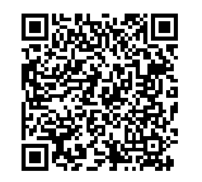 2.  阅读大赛线上初赛题型阅读初赛均为客观题，包含三个模块：  Read and Know  Read and Reason  Read and Question扫描下方二维码，查看阅读大赛样题详情。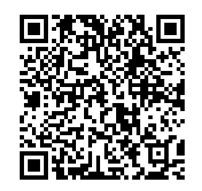 